Benemérito Instituto Normal del Estado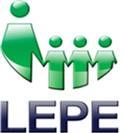 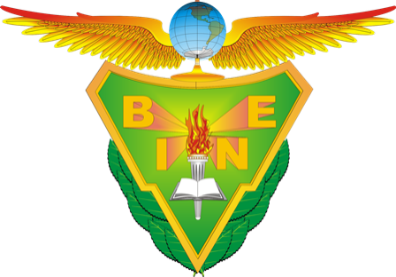 Gral. Juan Crisóstomo BonillaLicenciatura en Educación PreescolarMaestra: María de Lourdes Rojas FloresNombre del alumno: Acosta González Laura DayanaraContreras Pérez Rosa MaríaGonzález Marín María GuadalupeGuzmán López Laura IvetteSalgado Manzano ArantzaMateria: el Sujeto y Su formación Profesional como DocenteTema: Desafíos de la educación en el contexto de la sociedad actualAutor: Sara Oranday Davila Fecha: 21 de Octubre 2014Grupo: Primero “A”DESAFÍOS DE LA EDUCACIÓN EN EL CONTEXTO DE LA SOCIEDAD ACTUALCOMPETENCIA: Responsabilidad como docente, reconoce el proceso de su profesión docente. Identifica y utiliza los conceptos.CONTENIDO: La inserción al mercado laboral.ACTIVIDAD: Síntesis “Desafíos a la educación en el contexto de la sociedad actual”.SíntesisImpartido por el doctor José María Mardones, este resalta el cuestionamiento acerca de los retos de la educación actual dentro de un ambiente predominante  tecno económico ya que  va generando una cosmovisión a través de un prisma de competencia y consumismo, pretendiendo contestar las siguientes preguntas:1. ¿Por qué educar?2. ¿Para qué educar?3. ¿Cuáles son los principales problemas de la sociedad actual frente a La educación?4. ¿Qué tensiones principales presenta el sistema educativo en la actualidad?5. ¿Qué principios o pilares fundamentales se necesitan para la educación actual?6. ¿Qué aporta este seminario?1.- ¿Por qué educar?La educación debe participar activamente en la vida y el crecimiento de las sociedades.La educación presenta el sentido de la vida llámese social o envidiar, ayuda a orientar el quehacer para nuestra existencia común.Los educadores de hoy  no podemos pasar sin ver la realidad actual.Actualmente, la lógica en la que se está educando es un modo de ver la realidad, se prepara para competir y no para competir, “el otro es mi opositor”, asimismo para ser individualista y comunista: no se propicia la solidaridad con el grupo.Las instituciones educativas y en especial el sistema educativo mexicano, hoy día se han preocupado por el aspecto cuantitativo, cubriendo la demanda, sobre los niveles básicos.Ahora el reto será atender tanto lo cuantitativo como cualitativo, poniendo más énfasis en la calidad de la educación y atendiendo otros aspectos como programas, contenidos, propósitos y  objetivos, entre otros.2.- ¿Para qué educar?Es indispensable que tanto las instituciones educativas como los docentes  comprendan que educar no es sinónimo de acumular conocimientos.Lo más importante reside en que los educandos, a través de la formación, crezcan y maduren como personas, lo que supone que los alumnos reflexionen, analicen y comprendan su propia realidad y trayectoria de vida.Sería importante que los educadores, plantearan en sus asignaturas diversos objetivos relacionados con el conocimiento, las habilidades y actitudes, y que estos objetivos fueran claros y viables.Que el educando aprenda a ser responsable de su propia autonomía para “aprender a aprender” y que poco a poco, logre ser un estudiante autosuficiente.3.- ¿Cuáles son los principales problemas de la sociedad frente a la educación?Los principales problemas a los que se enfrenta el sistema educativo mexicano son la pobreza, la desigualdad y la exclusión social.Los desafíos principales son poner énfasis en la calidad de vida, valorar más el presente, educar para el ahora, educar para el cambio y generar un educando distinto cuyas características principales serian la flexibilidad, la inclinación hacia la democracia, hacia la democracia, la justicia y seguridad.4.- ¿Qué tensiones principales presenta el sistema educativo?Principales tensiones del sistema educativo, hay que dividirlas en dos sentidos: exógenas y endógenas.Aspectos exógenos:El ambiente político, social y cultural que interfieren con el sistema educativo, ya que como sistema abierto, tiene interacciones de entradas de insumos que obedecen a formas pragmáticas y funcionalistas.La sociedad: seres sin solidaridad, individualistas, comenzando desde el aspecto familiar.La modernidad: una domesticación social que genera expectativas que solo unos cuantos pueden obtener y a las que la mayoría no tiene caso, llevándolos a la frustración.Aspectos Endógenos.La capacitación y la actualización de los profesores. El sistema educativo no tiene la capacidad para ofrecer la preparación total de sus elementos en todos los niveles. No ha existido una verdadera voluntad política para la actualización, la demanda exige a su vez un sistema educativo acorde a la globalización mundial, deberán hacerse esfuerzos por cuidar la calidad de vida de los individuos a través de la educación.Los alumnos, quienes pasan a ser los sujetos y no los objetos.Métodos pedagógicos.Lo institucional, las normas y políticas, que provocan tensiones en momentos de ajuste, dificultando en ocasiones que se dé un clima de tolerancia y democracia.5.- ¿Qué principios o pilares fundamentales se necesitan para la educación actual?Es posible configurar un modelo pedagógico condicionado y consecuente con nuestro contexto social, basado en la estructura escolar, el método pedagógico y contenidos educativos.Métodos pedagógicos que faciliten los aprendizajes necesarios tanto para el desarrollo intelectual y moral del alumno, como para que adquieran las habilidades, competencias y hábitos que le permiten participar activamente la creación cultural y la realización de valores.La aplicación de una determinada didáctica que da fundamento a la interacción educativa, practica y didáctica son condiciones que se hacen posible una educación para la vida.6.- ¿Qué aporta este seminario?El sistema educativo solo no podría resolver estos problemas sin la cooperación de otros sectores también muy importantes: se tendría que generar una red de responsabilidades que irían desde las voluntades políticas, pasando por el sector salud y alimentación, así como por una economía que promoviera condiciones o nieles de calidad de vida para todos.